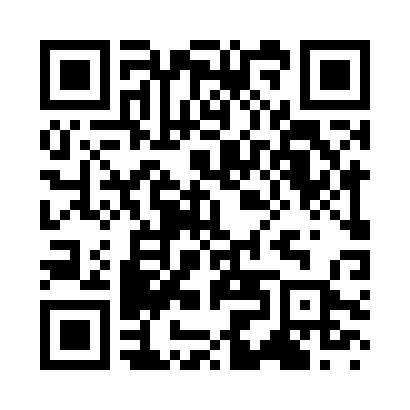 Prayer times for Catania, Sicily, ItalyWed 1 May 2024 - Fri 31 May 2024High Latitude Method: Angle Based RulePrayer Calculation Method: Muslim World LeagueAsar Calculation Method: HanafiPrayer times provided by https://www.salahtimes.comDateDayFajrSunriseDhuhrAsrMaghribIsha1Wed4:266:0412:575:497:509:222Thu4:246:0312:575:497:519:233Fri4:236:0212:565:507:529:254Sat4:216:0112:565:507:539:265Sun4:206:0012:565:517:539:276Mon4:185:5912:565:517:549:297Tue4:175:5812:565:527:559:308Wed4:155:5712:565:527:569:319Thu4:145:5612:565:537:579:3210Fri4:135:5512:565:537:589:3411Sat4:115:5412:565:547:599:3512Sun4:105:5312:565:548:009:3613Mon4:095:5212:565:558:019:3714Tue4:075:5112:565:558:019:3915Wed4:065:5012:565:568:029:4016Thu4:055:4912:565:568:039:4117Fri4:045:4912:565:578:049:4218Sat4:025:4812:565:578:059:4419Sun4:015:4712:565:588:069:4520Mon4:005:4612:565:588:069:4621Tue3:595:4612:565:588:079:4722Wed3:585:4512:565:598:089:4823Thu3:575:4412:565:598:099:4924Fri3:565:4412:576:008:109:5125Sat3:555:4312:576:008:109:5226Sun3:545:4312:576:018:119:5327Mon3:535:4212:576:018:129:5428Tue3:525:4212:576:018:139:5529Wed3:515:4112:576:028:139:5630Thu3:515:4112:576:028:149:5731Fri3:505:4012:576:038:159:58